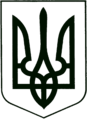 УКРАЇНА     САХНОВЩИНСЬКА РАЙОННА ДЕРЖАВНА АДМІНІСТРАЦІЯВІДДІЛ ОСВІТИНАКАЗ15.09.2020 			                Сахновщина	            	                     № 168Про створення комісії для проведення обстеження теплового господарства  закладів освіти Сахновщинського району на початок опалювального сезону 2020/2021 року	Відповідно до наказу Міністерства палива та енергетики України від 10.12.2008 за № 620/378, з метою дотримання єдиних положень і вимог підготовки теплових  господарств до опалювального періоду н а к а з у ю: 1. Створити  комісію для проведення обстеження теплових господарств  закладів освіти району  в  ході підготовки до опалювального періоду 2020/2021 років у складі:         - голова комісії: начальник господарчої групи відділу освіти Чернега М.М.         - члени комісії: - інженер відділу освіти Юдін О.О.;         		  - інженер з охорони праці відділу освіти Пустовой С.П.;		  - інженер відділу освіти  Бондар С.М.	            - інспектор Держенергонагляду у Харківській області (за 	згодою)2. Коміссії провести обстеження умов готовності теплових господарств    закладів освіти  району  до роботи в опалювальний період 2020/2021 року.3. Контроль за виконанням даного наказу покласти на начальника господарчої групи відділу освіти Чернегу М.М.Голова комісії з реорганізаціївідділу освіти районноїдержавної адміністрації                                               Любов ВОЛОШИНАВізи: Юрист відділу освіти                                                        В. СідороваНачальник господарчої групи                                          М. ЧернегаЗ наказом  голови комісії з реорганізації відділу освіти  від 15.09.2020  № 168     ознайомлені:Чернега М.М.Юдін О.О.Бондар С.М.Пустовой С.П.